Ecole Leclerc15 avenue du 23 novembre67300 Schiltigheim.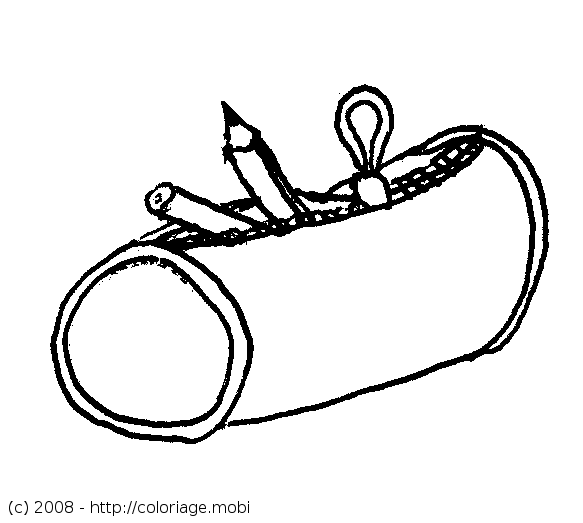 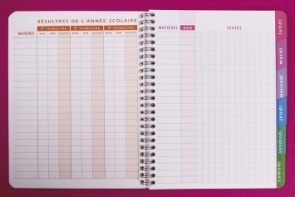 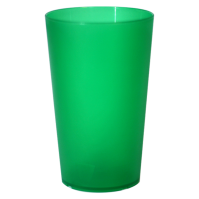 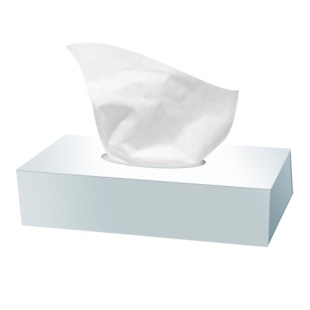 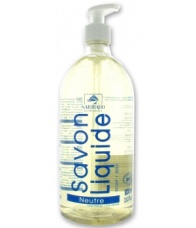 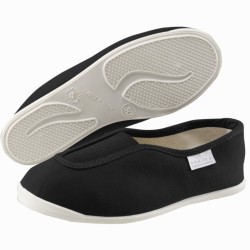 Par ailleurs, une commande groupée est effectuée pour les cahiers, classeurs, feuilles, petit matériel.. etcAussi, une participation d’environ 25 euros vous sera demandée à la rentrée.Bonnes vacances !	Rentrée le 4 septembre à 8h25Adèle Haegel